 MINI na wybiegu.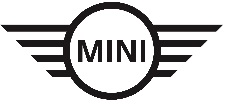 Kolekcja MINI Gentleman zainspirowana MINI Clubman. Monachium. Jazda MINI to swego rodzaju deklaracja. Podobnie jak odzież MINI. Teraz dostępne jest nie tylko nowe MINI Clubman, ale także Kolekcja MINI Gentleman.Kolekcja MINI Gentleman. Wysokiej jakości akcesoria zostały zaprojektowane we współpracy z sześcioma młodymi włoskimi talentami z różnych dziedzin i oferowane są w limitowanym wydaniu wyłącznie w BMW Welt w Monachium. Każdy z sześciu produktów wchodzących w skład kolekcji łączy włoskie rzemiosło z kreatywnymi i innowacyjnymi detalami. Idealne dla każdego dżentelmena – i jego osoby towarzyszącej. Tradycja i innowacja. Są młodzi, niekonwencjonalni i są mistrzami swej sztuki: w symbiotycznej współpracy kreatywne osobistości stojące za markami SuperDuper, TYG Spectacles, Alberto Premi i Pijama, kreatorka perfum Paola Bottai i zespół Proraso z ilustratorem Pietro Nicolaucichem wspólnie z MINI zaprojektowali Kolekcję MINI Gentleman zainspirowaną MINI Clubman. Powstało łącznie sześć stylowych klasyków mody: kapelusz, okulary słoneczne, para butów, torba, perfumy oraz zestaw do golenia. SuperDuper: kapelusz dla dżentelmena. Marka SuperDuper słynie z połączenia tradycyjnej sztuki kapelusznictwa z nowoczesnym wzornictwem i wyjątkowymi detalami. Kapelusz Gentleman wykonany został ręcznie z wysokiej jakości filcu. Wewnętrzna opaska zainspirowana jest wysokogatunkową skórą foteli stosowaną w MINI Clubman. Kolorowe podwójne szwy wzorowane są na innym charakterystycznym elemencie MINI.  TYG Spectacles: okulary słoneczne dla dżentelmena. Skrót „TYG” oznacza „Three young Gentlemen” – zgodnie z tą zasadą również okulary słoneczne z kolekcji zaprojektowane zostały dla prawdziwego dżentelmena. Wysokiej jakości materiały, takie jak szczotkowany metal, prawdziwa skóra oraz soczewki firmy Carl Zeiss przetworzone zostały ręcznie w prawdziwie eleganckie okulary z elegancko-sportowym akcentem. Eliptyczny kształt i minimalistyczny design odzwierciedlają elementy nowego MINI Clubman. Alberto Premi: buty dla dżentelmena. Buty z Kolekcji MINI Gentleman to połączenie najlepszej, ręcznie wycinanej skóry licowej z ultralekką mikropodeszwą. Młody projektant Alberto Premi słynie z łączenia tradycyjnego rzemiosła szewskiego z miejskimi elementami stylistycznymi. Stawia on na innowacyjne materiały, niekonwencjonalne zestawienia kolorystyczne i przemyślane detale – podobnie jak MINI. Pijama: torba dla dżentelmena.Za marką Pijama kryje się duet: projektantka mody Monica Battistella i architekt Sergio Gobbi. Ich znakiem rozpoznawczym jest neopren, którego użyli także w produkcji torby z Kolekcji MINI Gentleman. Można ją nosić jako plecak, aktówkę lub torbę na ramię. Sprytny system kieszeni wewnętrznych oferuje mnóstwo miejsca – podobnie jak MINI Clubman. Torba ta umożliwia elastyczną stylizację. Paola Bottai: zapach dla dżentelmena. „Elegancki, kosmopolityczny i nieco tajemniczy” – tak włoska kreatorka perfum Paola Bottai opisuje zapach stworzony dla Kolekcji MINI Gentleman. Paola Bottai uczyła się swego rzemiosła w słynnym Instytucie Perfumerii w Grasse, specjalizując się w zapachach męskich, gdzie tworzyła najróżniejsze produkty, począwszy od klasycznych perfum aż po odżywki do zarostu. Proraso: zestaw do golenia dla dżentelmena. Niezwykle stylową pielęgnację zarostu umożliwia zestaw do golenia z Kolekcji MINI Gentleman składający się z klasycznego pędzla do golenia, kremu przed goleniem, kremu do golenia i balsamu po goleniu utrzymanych w stylistyce dawnych zakładów fryzjerskich. Stworzyła go marka Proraso, która od 70 lat zazdrośnie strzeże swej tajnej formuły opartej na eukaliptusie. Opakowanie zestawu stworzył włoski ilustrator Pietro Nicolaucich, który projektował już dla marek Moschino, Sisley, Etnies i Nike. Sugerowane ceny detaliczne wymienionych produktów: Okulary słoneczne TYG Spectacles x MINI: 268 euroButy skórzane Alberto Premi x MINI: 347 euroKapelusze filcowe SuperDuper x MINI: 295 euroZestaw do golenia Proraso x MINI, ilustrowany przez Pietro Nicolaucicha: 100 euro Torba Pijama x MINI: 175 euroPerfumy Paola Bottai x MINI: 110 euro Punkt sprzedaży: BMW Welt / MINI Lifestyle ShopAm Olympiapark 180809 MonachiumW przypadku pytań prosimy o kontakt z:Katarzyna Gospodarek, Corporate Communications ManagerTel.: +48 728 873 932, e-mail: katarzyna.gospodarek@bmw.plBMW GroupBMW Group, w której portfolio znajdują się marki BMW, MINI oraz Rolls-Royce, jest światowym liderem wśród producentów samochodów i motocykli segmentu premium. Oferuje również usługi finansowe, a także z zakresu mobilności. Firma posiada 30 zakładów produkcyjnych i montażowych w 14 państwach oraz ogólnoświatową sieć sprzedaży w ponad 140 krajach. W 2014 roku BMW Group sprzedała na całym świecie ok. 2,118 mln samochodów oraz 123 000 motocykli. W 2013 r. jej zysk przed opodatkowaniem wyniósł 7,91 mld euro przy dochodach 76,06 mld euro (dane za rok finansowy). Na dzień 31 grudnia 2013 r. globalne zatrudnienie sięgało 110 351 pracowników.Źródłem sukcesu BMW Group jest długofalowe planowanie oraz działanie w sposób odpowiedzialny. Ważną częścią strategii firmy jest zrównoważony rozwój w aspekcie społecznym i ochrony środowiska w całym łańcuchu dostaw, pełna odpowiedzialność za produkt oraz  zobowiązania na rzecz oszczędzania zasobów. Polityka ta stanowi integralną część strategii rozwoju przedsiębiorstwa.www.bmwgroup.com Facebook: http://www.facebook.com/BMW.PolskaTwitter: http://twitter.com/BMWGroupYouTube: http://www.youtube.com/BMWGroupviewGoogle+: http://googleplus.bmwgroup.com